УТВЕРЖДАЮ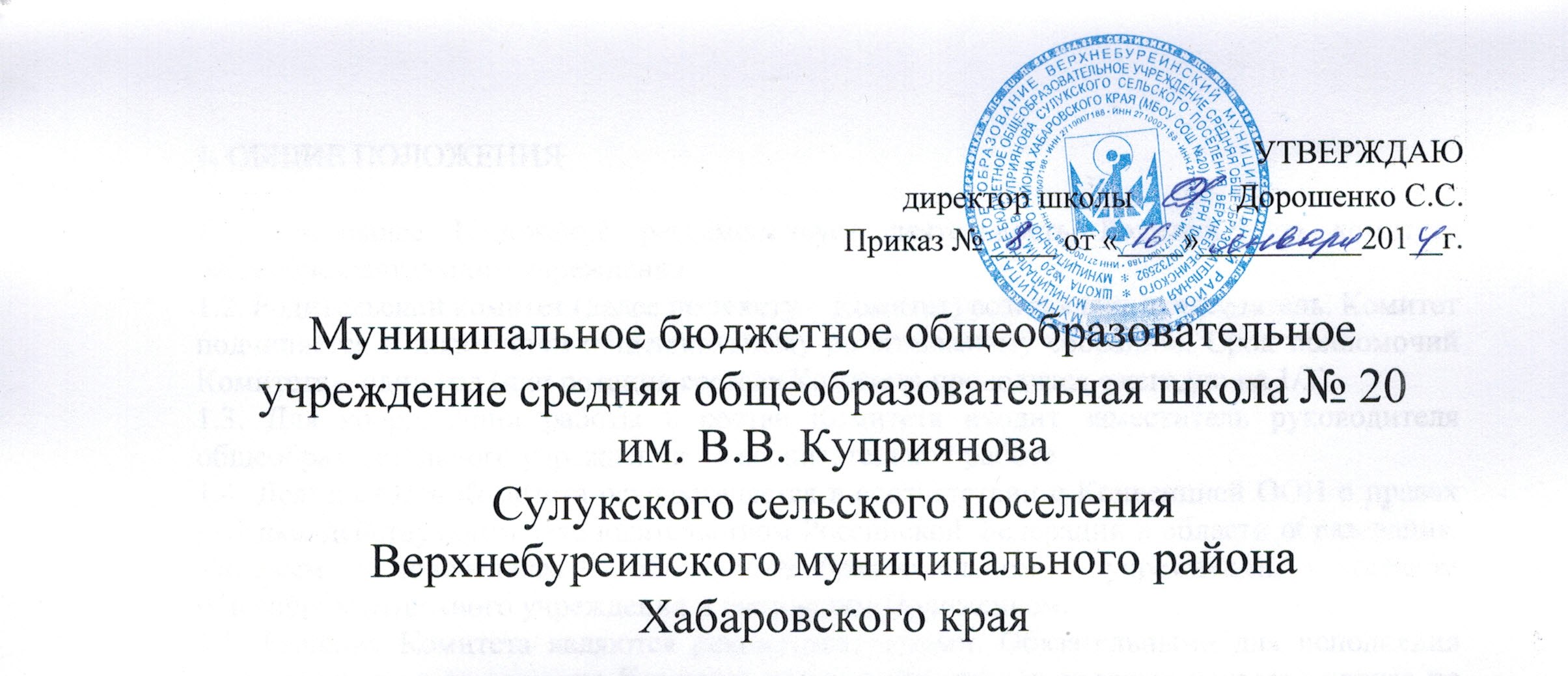 директор школы 		Дорошенко С.С.Приказ № ____ от «____»__________201_г.Муниципальное бюджетное общеобразовательное учреждение средняя общеобразовательная школа № 20 им. В.В. Куприянова Сулукского сельского поселения Верхнебуреинского муниципального района Хабаровского краяПОЛОЖЕНИЕО ВНУТРИШКОЛЬНОМ КОНТРОЛЕ2014 ГОД1 ОБЩИЕ ПОЛОЖЕНИЯ1.1. Настоящее положение разработано в соответствии с Федеральным законом  «Об образовании в Российской Федерации», «Типовым положением об образовательном учреждении». Инструктивным письмом МО РФ №33 от 11.06.98 г. «Об инспектировании в системе Министерства общего и профессионального образования РФ», Письмом министерства образования Российской Федерации № 22-06-874 от 10.09.99 г. «Об обеспечении инспекционно-контрольной деятельности», Методическим письмом МО об аттестации педкадров № 26-06-1448 от 28.12.00 г., Уставом школы.1.2.Положение регламентирует содержание и порядок проведения внутришкольного контроля (ВШК).1.3. Внутришкольный контроль - процесс получения и переработки информации о ходе и результатах УВП для принятия на этой основе управленческого решения.1.4. Задачи внутришкольного контроля:осуществление контроля за исполнением законодательства РФ в областиобразования, нормативных документов управления образования,приказов УО и решения педсоветов школы;выявление случаев нарушений и неисполнения законодательных и иныхнормативно - правовых актов, принятие мер по их пресечению;анализ причин, лежащих в основе нарушений, принятие мер поихпредупреждению;анализ и экспертная оценка эффективности результатов деятельностипедагогических работников;изучение результатов педагогической деятельности, выявлениеположительных и отрицательных тенденций в организацииобразовательного процесса и разработка на этой основе предложений пораспространению педагогического опыта и устранению негативныхтенденций;сбор информации, ее обработка и накопление для подготовки проектоврешений;анализ результатов реализации приказов и распоряжений по школе;оказание методической помощи педагогическим работникам в процессеконтроля,1.6. Содержание контроля:выполнение Федерального закона «Об образовании в Российской Федерации» в части обязательностиосновного общего образования;использование методического обеспечения в образовательном процессе;.реализация утвержденных образовательных программ и учебных плановсоблюдение утвержденных учебных графиков;ведение школьной документации (планы, классные журналы, дневники итетради учащихся, журналы внеурочной деятельности и т.д.);уровень знаний, умений и навыков учащихся, качества знаний;соблюдение Устава, правил внутреннего трудового распорядка и иныхлокальных актов школы;соблюдение порядка проведения промежуточной и итоговой аттестацииучащихся и текущего контроля их успеваемости;работа творческих групп, МО, библиотеки;реализация воспитательных программ и их результативности;организация питания и медицинского обслуживания школьников;охрана труда и здоровья участников образовательного процесса;исполнение принятых коллективных решений;состояние УМК;выполнение санитарно-гигиенических требований другие вопросы в рамках компетенции директора школы.1.7.Методы контроля: анкетирование; тестирование; социальный опрос; мониторинг;письменный и устный опрос; изучение документации; беседа; хронометраж и другие.1.8. Виды ВШК (по содержанию):тематический (глубокое изучение какого-либо конкретного вопроса впрактике работы коллектива, подразделения, группы, МО, одногоучителя или классного руководителя);фронтальный (всестороннее изучение коллектива, группы или одногоучителя).1.9. Формы ВШК:персональный (имеет место как при тематическом, так и прифронтальном виде контроля);классно-обобщающий (фронтальный вид);1.10. Организация проверки состояния любого из вопросов содержания ВШК состоит из следующих этапов:определение цели контроля;объекты контроля;составления плана проверки;инструктаж участников;выбор форм и методов контроля;констатация фактического состояния дел;объективная оценка этого состояния;выводы, вытекающие из оценки;рекомендации и предложения по совершенствованию УВП илиустранению недостатков; определение сроков для ликвидации недостатков или повторныйконтроль.1.11.ВШК осуществляет директор школы или по его поручению заместители по учебно-воспитательной работе, или созданная для этих целей комиссия. В качестве экспертов к участию в контроле могут привлекаться сторонние (компетентные) организации и отдельные специалистов.1.12. Директор издает приказ о сроках и цели предстоящей проверки, устанавливает срок представления итоговых материалов и план-задание, которое определяет вопросы конкретной проверки и должно обеспечить достаточную информированность и сравнимость результатов контроля для подготовки итоговой справки.1.13Продолжительность тематических или фронтальных проверок не должна превышать 15 дней с посещением не менее 5 уроков, занятий и других мероприятий.1.14 Эксперты имеют право запрашивать необходимую информацию, изучать документацию, относящуюся к предмету контроля.1.15При проведении планового контроля не требуется дополнительного предупреждения учителя, если в месячном плане указаны сроки контроля. В экстренных случаях директор и его заместители по учебно-воспитательной работе могут посещать уроки учителей без предварительного предупреждения.1.16 Основания для проведения контроля:заявление педагогического работника на аттестацию;плановый контроль;проверка состояния дел для подготовки управленческих решений;обращение физических и юридических лиц по поводу нарушений вобласти образования.1.17 Результаты проверки оформляются в виде аналитической справки, в которой указываются:цель контроля;сроки;состав комиссии;какая работа проведена в процессе проверки (посещены уроки,проведены контрольные работы, просмотрена школьная документация,собеседования и т.д.)констатация фактов (что выявлено);выводы;рекомендации или предложения;где подведены итоги проверки (МО, совещание педагогическогоколлектива, совещание при заместителе директора, индивидуально);дата и подпись ответственного за написание справки.1.18.Проверяемый педагогический работник имеет право:знать сроки контроля и критерии оценки его деятельности;знать цель, содержание, виды, формы и методы контроля;своевременно знакомиться с выводами и рекомендациямиадминистрации;обратиться в конфликтную комиссию школы иливышестоящие органы управления образованием при несогласии срезультатами контроля.1.19. По- итогам ВШК в зависимости от его формы, целей, задач, а также сучетом реального положения дел:проводятся заседания педагогического или методического советов, на совещаниях при директоре;результаты проверок могут учитываться при проведении аттестации педагогических работников.1.20. Директор школы по результатам ВШК принимает решения: об издании соответствующего приказа;об обсуждении итоговых материалов коллегиальным органом; о проведении повторного контроля с привлечением определенных экспертов; о привлечении к дисциплинарной ответственности работников;о поощрении работников; иные решения в пределах своей компетенции. ПЕРСОНАЛЬНЫЙ КОНТРОЛЬ2.1. Персональный контроль предполагает изучение и анализ педагогической деятельности отдельного учителя.2.2. В ходе персонального контроля комиссия изучает соответствие уровня компетенции работника требованиям к его квалификации, профессионализму и продуктивности:уровень знаний учителя по основам теории педагогики, психологии и возрастной физиологии; по содержанию базового компонента преподаваемого предмета; по методикам обучения и воспитания; умение создать комфортный микроклимат в образовательном процессе; умение применять в практической деятельности широкий набор методов, приемов и средств обучения; элементарные методы и средства педагогической диагностики; основные формы дифференциации контингента обучающихся; основные методы формирования и развития познавательной и коммуникативной культуры обучающихся; уровень овладения учителем педагогическими технологиями, наиболее эффективными формами, методами и приемами обучения; уровень подготовки учащихся; сохранение контингента учащихся.2.3. При оценке деятельности учителя учитывается:выполнение государственных программ в полном объеме (прохождениематериала, проведение практических работ, контрольных работ,экскурсий и др.);уровень знаний, умений, навыков учащихся;степень самостоятельности учащихся;дифференцированный и индивидуальный подход к учащимся в процессеобучения;совместная деятельность учителя и ученика;наличие положительного эмоционального микроклимата;умение отбирать содержимое учебного материала;способность к анализу педагогической ситуации;умение корректировать свою деятельность, обобщать свой опыт,составлять и реализовывать план своего развития;формы повышения профессиональной квалификации учителя.2.4. При осуществлении персонального контроля комиссия имеет право: знакомиться с документацией в соответствии с должностными обязанностями учителя (тематическим планированием, поурочными планами, классными журналами, дневниками и тетрадями учащихся, протоколами родительских собраний, планами воспитательной работы); изучать практическую деятельность педагогических работников школы через посещение и анализ уроков, внеклассных мероприятий; анализировать статистические данные о результатах педагогической деятельности (контрольные работы, срезы и т.д.); анализировать результаты методической, опытно-экспериментальной работы учителя;выявлять результаты участия обучающихся на олимпиадах, конкурсах, выставках, конференциях и т.д.;организовывать социологические, психологические, педагогические исследования; анкетирование, тестирование учащихся, родителей, учителей;делать выводы и принимать управленческие решения. 3 КЛАССНО-ОБОБЩАЮЩИЙ КОНТРОЛЬ3.1. Классно-обобщающий контроль осуществляется в конкретном классе.3.2. Классно-обобщающий контроль направлен на получение информации о состоянии учебно-воспитательного процесса в том или ином классе.3.3. В ходе классно-обобщающего контроля изучается весь комплекс учебно-воспитательной работы в отдельном классе:деятельность всех учителей;включение учащихся в познавательную деятельность;привитие интереса к знаниям;уровень знаний, умений и навыков учащихся, школьная документация;выполнение единых требований к учащимся;стимулирование потребности в самообразовании, самоанализе,самоопределении, самосовершенствовании;сотрудничество учителя и учащихся;выполнение учебных программ (теоретической и практической части);владение учителем новыми педагогическими технологиями приорганизации обучения;соблюдение единого орфографического режима;работа учителя по предупреждению отставания учащихся, работа снеуспевающими;дифференциация и индивидуализация обучения;работа с родителями учащихся;воспитательная работа;социально психологический климат в классном коллективе.3.4. Классы для проведения классно-обобщающего контроля определяются по результатам анализа по итогам учебного года, полугодия или четверти.3.5. По результатам классно-обобщающего контроля проводятся совещания при директоре или его заместителях, классные часы, родительские собрания.